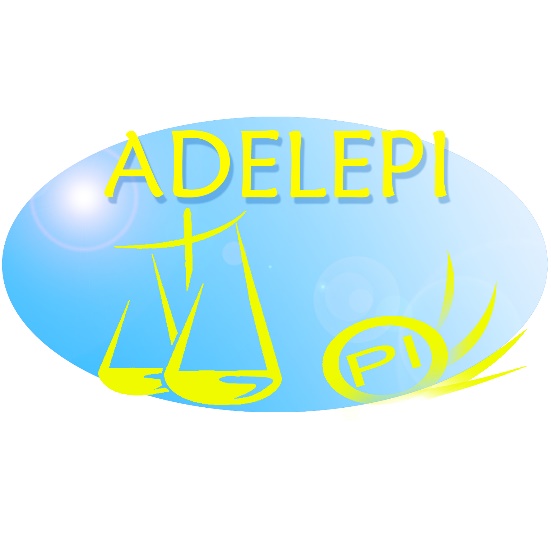 FICHE STAGEDU PI Promo 2015/2016 A remplir et à envoyer par la Poste (ADELEPI, chez Thimothée Fringans, 79 rue d’Alsace, 69100 Villeurbanne) ou à envoyer par mail à thimothee.fringans@adelepi.org au plus tard le 30.09.2016. Si vous avez effectué deux stages différents, remplir deux fiches distinctes. Ces informations ne seront pas visibles sur www.adelepi.org mais uniquement dans l’espace adhérent de l’ADELEPI.NOM Prénom : ……………………………………………………………......................................Nom de la structure d’accueil : ……………………………………………………………………….
Ville de la structure d’accueil : ………………………………………………………………………...Type de contrat : ……………………………………………………………………………………….
Durée : ……………………………………………………………………………………………….....
Période : Du………………………………………au……………………………………………........
Maître de stage : …………………………………………………...................................................Missions du stage : ………………………………………………………………………………………………………….………..……………………………………………………………………………………………………………………………………………………………………………………………………………………………………………………………………………………………………………………………………………………………………………………………………………………………………………………………………………………………………………………………………………………………………………………………………………………………………………………………………Comment le stage a été trouvé : ………………………………………………………………………………………………………………………………………………………………………………………………………………………....